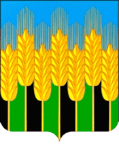 СОВЕТ  НОВОДМИТРИЕВСКОГО СЕЛЬСКОГО ПОСЕЛЕНИЯ СЕВЕРСКОГО РАЙОНАРЕШЕНИЕот 24 сентября 2020 года                                                                              № 80станица Новодмитриевская О подаче заявления в арбитражный суд Краснодарского края о признании несостоятельным (банкротом) МУП «Новодмитриевское ЖКХ»В соответствии с Федеральным законом от 06 октября 2003 года       № 131-ФЗ «Об общих принципах организации местного самоуправления в Российской Федерации», Федеральным законом «О несостоятельности (банкротстве» от 26 октября 2002 г. № 127-ФЗ, Совет Новодмитриевского сельского поселения Северского района   р е ш и л: В связи с неспособностью МУП «Новодмитриевское ЖКХ» удовлетворить требования кредиторов по денежным обязательствам, руководителю должника (Турчанов) обратиться в Арбитражный суд Краснодарского края с заявлением о признании несостоятельным (банкротом) МУП «Новодмитриевское жилищно-коммунальное хозяйство», ИНН 2348029330, ОГРН 1092348000348. Контроль за выполнением настоящего решения возложить на постоянную комиссию Совета Новодмитриевского сельского поселения по промышленности, транспорту, связи, строительству, жилищно-коммунальному хозяйству и предпринимательству.Общему отделу администрации Новодмитриевского сельского поселения (Колесникова) - обнародовать настоящее решение в местах, специально отведённых для этих целей и разместить на официальном сайте администрации Новодмитриевского сельского поселения novodmsp.ru.Настоящее решение вступает в силу со дня его официального обнародования.Председатель Совета Новодмитриевского сельского поселения Северского района                                    К.В. ЧекуджанГлава Новодмитриевского сельскогопоселения Северского района                                                       Е.В. Шамраева